Impresso em: 07/08/2023 21:16:23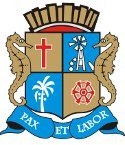 Matéria: RECURSO DA EMENDA 12 A LDOAutor:  EMÍLIA CORRÊAGoverno de Sergipe Câmara Municipal de AracajuReunião: 37 SESSÃO ExtraordináriaData: 30/06/2020Parlamentar	Partido	Voto	HorárioAMÉRICO DE DEUS ANDERSON DE TUCA BIGODE DO SANTA MARIA CABO DIDIELBER BATALHA EMÍLIA CORRÊA EVANDO FRANCA FÁBIO MEIRELES ISACJASON NETO JUVENCIO OLIVEIRA LUCAS ARIBÉSEU MARCOS SONECATHIAGUINHO BATALHA VINÍCIUS PORTOZÉ VALTER ZEZINHO DO BUGIOPSD PDT PSD PSC PSBPATRIOTA PSD PODEMOS PDTPDT PSDCIDADANIA PDTPSD PSC PDT PSD PSBSIM NÃO NÃO SIM SIM SIM NÃO NÃO NÃO NÃO NÃO SIM NÃO SIM NÃO NÃO NÃO SIM17:13:2417:13:2917:13:3317:13:3717:16:4417:17:1617:20:1317:29:1117:20:3917:20:4317:20:4617:24:0117:24:3817:24:1117:24:5817:27:2317:29:2517:32:01NITINHODR. GONZAGADR. MANUEL MARCOS PASTOR CARLITO ALVES PROF. BITTENCOURT CABO AMINTASPSD PSD PSD PSC PDT PSLO Presidente não Vota Não VotouNão Votou Não Votou Não Votou Não VotouTotais da Votação	Sim: 7Resultado da Votação: REPROVADONão: 11Abstenção: 0	Total de Votos Válidos: 18